CloningRead p 61 - 62 of your text to answer the following.What is the definition of cloning? What do scientist need to start with to clone a mammal?When were the techniques cloning first developed? ___________. What organisms were cloned then? _________________. What was cloned in 1958?  ______________When was Dolly the sheep cloned?  ________Was she normal? _______Explain the process of cloning in 3-4 lines. What are some advantages of cloning mammals? What are some concerns about cloning? If we can clone large mammals like Dolly the sheep, do you think cloning humans is possible? EVALUATE. Do you think scientists should clone mammals? Clearly state your position and support your argument with 2-3 points. You may read the arguments in the chart on page 63 to support your response. 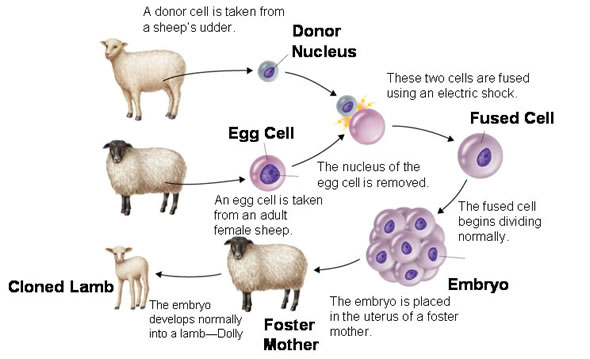 